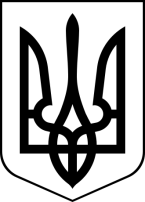 БРОСКІВСЬКИЙ ЗАКЛАД  ЗАГАЛЬНОЇ СЕРЕДНЬОЇ ОСВІТИСАФ'ЯНІВСЬКОЇ СІЛЬСЬКОЇ РАДИІЗМАЇЛЬСЬКОГО РАЙОНУ ОДЕСЬКОЇ ОБЛАСТІНАКАЗ01.09.2022                                                                                                   № 113 /О                                                                                                      Про організацію профорієнтаційної роботив школі у 2022-2023 навчальному році         З метою створення передумов для професійної самореалізації молоді, запобігання безробіттю шляхом формування системи професійної орієнтації, згідно з Указом Президента України від 29.12.2009 №1124/2009 «Про рішення Ради національної безпеки і оборони України від 29 грудня 2009 року «Про стан соціально-демографічного розвитку, охорони здоров'я і ринку праці в Україні», постановами Кабінету Міністрів України від 17.09.2008 №842 «Про затвердження Концепції державної системи професійної орієнтації населення» та від 21.01.2009 №28 «Про утворення Ради з питань професійної орієнтації населення», відповідно до плану роботи школи на 2022 – 2023 навчальний рікН А К А З У Ю:       1. Забезпечити проведення просвітницької, агітаційної, розвивальної роботи у школі зі всіма учасниками навчально-виховного процесу з питань організації комплексної профорієнтаційної роботи.      2. Заступникам директора з навчально-виховної роботи Щербині М.С. та практичному психологу школи Проскуріній І.В.:2.1. Забезпечити оформлення та наповнення методичними матеріалами куточка профорієнтації;протягом року2.2. Організувати та провести у березні 2023 року тиждень профорієнтаційної роботи, протягом якого організувати презентації різних профілів навчання;2.3 Сприяти розповсюдженню методичних, інформаційно-довідкових та інформаційно-просвітницьких матеріалів (буклети, плакати, пам'ятки) з питань профорієнтації;протягом року2.4. Залучати до співпраці працівників районного Центру зайнятості, відділу в справах сім'ї та молоді.протягом року       3. Класним керівникам 1-11 класів:3.1. Запланувати і проводити класні заходи з профорієнтаційної роботи не менше 4 раз на рік;протягом року3.2. Взяти активну участь у проведенні тижня профорієнтації у березні 2023 року;3.3. Залучити до проведення профорієнтаційних заходів батьків – представників різних професій;протягом року3.4. Запланувати проведення виховних годин з профорієнтаційної роботи.       4. Психологу школи – Проскуріній І.В., соціальному педагогу – Малаховій М.В. провести анкетування учнів 9-х, 11-х класів з метою своєчасної оцінки індивідуальних особливостей підлітків та їх готовності до свідомого вибору подальшого напрямку навчання.5. Вчителю інформатики –  Степаненко О.М., активізувати роботу щодо наповнення шкільного сайту інформацією з питань професійної орієнтації для учнів та їх батьків.6. Затвердити план профорієнтаційної роботи на 2022-2023 навчальний рік. (додаток №1)7. Контроль за виконання наказу залишаю за собою.Директор                                                                              Алла ВОДЗЯНОВСЬКАСтепаненко О. М._____Малахова М. В. ______Проскуріна І. В. ______Цимбалюк В. О._____Ткаченко Т.Д. ________Діденко Д.О.  __________ Іовчева В.В. _________Колісницька Н.Ю. ______Михальченко Н.К. ____Рубцова Н.О._________    Фільчакова В.І._______Бойченко Г. Г. ____Головатюк О. С. _____Садко К. М. _____Клопот С.Б. __________Картелян Н.В. ________Ніколаєва С.В. ________  Діма Ю.Г.  _________Храпавицька В.Д. ______Жук  М. І. _________Трифонова Н.М. ________Тарахтієнко А.М. _______ Додатокдо наказу від 01.09.2022 № Заходи щодо організації та проведення профорієнтаційної роботи№ з/пЗміст роботиТермін виконанняВідповідальні за виконання1Трудову підготовку учнів проводити за такими напрямками:- самообслуговування;- суспільно-корисна праця;- уроки трудового навчання;- уроки соціально--побутового орієнтування;- гурткова робота.Протягом рокуВчителі, класні керівники2.Вивчити рівень пізнавальних можливостей, трудових навиків учнів 4-х класів та розробити рекомендації щодо здійснення диференційованого навчання та індивідуального підходу в професійно-трудовому навчанні.Протягом рокуВчителі трудового навчання, практичний психолог3.В трудовому навчанні і вихованні застосовувати такі прийоми, методи і форми роботи, які забезпечували б вирішення завдань:- корекція психофізичних недоліків розвитку розумово відсталих дітей;- підготовка учнів до трудової діяльності на виробництві, до самостійного життя;- формування навичок міжособистісних стосунків, самообслуговування, спілкування, соціальної поведінки.Протягом рокуВчителі трудового навчання4.Продовжити з учнями 8-10 класів роботу, спрямовану на підготовку їх до вибору професії. З цією метою проводити бесіди, екскурсії, зустрічі з людьми різних професій.Протягом рокуВчителі трудового навчання, класні керівники, практичний психолог5.Розглянути на нараді при директорові, засіданні методичного об’єднання класних керівників питання «Про підсумки роботи з працевлаштування (продовження навчання) випускників 9, 10 класів 2022-2023 навчального року»Вересень 2022класні керівники, вихователі6.При зарахуванні та відрахуванні учнів дотримуватися вимог чинного законодавстваПостійно Заступник директора з навчально-виховної роботи7.Надавати звіти про продовження навчання та працевлаштування випускниківЗа графікомЗаступник директора з виховної роботи8.Провести:- бесіди на тему: “Куди піти вчитися, працювати?”;травень2023грудень2022квітень 2023Класні керівники, вчителі9.При вивченні програми з соціально-побутової орієнтації включати учнів в практичну роботу по виконанню різних видів обслуговуючої праціПротягом рокуВчителі10Разом з батьками виявляти підприємства для працевлаштування випускників.Протягом рокуВчителі, класні керівники.11Зібрати та проаналізувати відомості про працевлаштування випускників минулого навчального року.Жовтень 2022класні керівники.12Продовжити співпрацю з практичним психологом по вивченню професійних інтересів та здібностей учнів 8-10 класів, залучати їх до проведення бесід,  проф. консультацій з учнями випускних класів. Протягом рокуПрактичний психолог 13Результати вивчення професійних інтересів учнів 8-10 класів проаналізувати на нараді при директоровіПротягом року Класні керівники,практичний психолог14При проведенні загальношкільних батьківських зборів приділити увагу роз’яснювальній роботі щодо умов подальшого навчання та працевлаштування випускниківПротягом рокуадміністрація15Організувати Тиждень профорієнтаційної роботи із залученням представників районного центру зайнятості.Травень 2023Заступник директора з  виховної роботи16Обговорити стан працевлаштування випускників на нарадах при директорові, педагогічних радах, методичних об’єднаннях Протягом навчального  рокуЗаступник директора з  виховної роботи